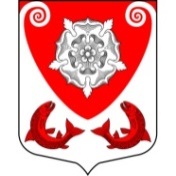 МЕСТНАЯ  АДМИНИСТРАЦИЯМО РОПШИНСКОЕ СЕЛЬСКОЕ ПОСЕЛЕНИЕМО ЛОМОНОСОВСКОГО  МУНИЦИПАЛЬНОГО РАЙОНАЛЕНИНГРАДСКОЙ ОБЛАСТИП О С Т А Н О В Л Е Н И Е№ 136от 15.03.2022 г.О типовой форме согласия на обработку персональных данных органом местного самоуправления (наименование органа местного самоуправления)Руководствуясь статьей 9 Федерального закона от 27.07.2006 № 152-ФЗ «О персональных данных», подпунктом «б» пункта 1 Перечня мер, направленных на обеспечение выполнения обязанностей, предусмотренных Федеральным законом «О персональных данных» и принятыми в соответствии с ним нормативными правовыми актами, операторами, являющимися государственными или муниципальными органами, утвержденного постановлением Правительства Российской Федерации от 21.03.2012 №211 и Уставом МО Ропшинское сельское поселение МО Ломоносовского муниципального района Ленинградской области, администрация муниципального МО Ропшинское сельское поселение МО Ломоносовского муниципального района Ленинградской областиПОСТАНОВЛЯЮ:1. Утвердить типовую форму согласия на обработку персональных данных органом местного самоуправления (наименование органа местного самоуправления).2. Опубликовать (обнародовать) настоящее постановление  на официальном сайте официальнаяропша.рф.3. Типовая форма согласия на обработку персональных данных органом местного самоуправления (наименование органа местного самоуправления) подлежит размещению на официальном сайте органа местного самоуправления официальнаяропша.рф  в сети «Интернет» в течение 10 дней после опубликования настоящего постановления.И.о. главы местной администрацииМО Ропшинское сельское поселение                                            Ю.А. Бакштай                                                             УТВЕРЖДЕНАпостановлением администрацииот «15» марта 2022 г. № 136ТИПОВАЯ ФОРМА СОГЛАСИЯ НА ОБРАБОТКУ ПЕРСОНАЛЬНЫХ ДАННЫХ ОРГАНОМ МЕСТНОГО САМОУПРАВЛЕНИЯ (НАИМЕНОВАНИЕ ОРГАНА МЕСТНОГО САМОУПРАВЛЕНИЯ)Я, __________________________________________________________, (фамилия, имя, отчество (при наличии) субъекта персональных данных или его представителя)проживающий (ая) по адресу ___________________________________________________________________________________________________________,(адрес места жительства субъекта персональных данных или его представителя)основной документ, удостоверяющий личность _________________________ ____________________________________________________________________________________________________________________________________,(наименование и номер основного документа, удостоверяющего личность субъекта персональных данных или его представителя, сведения о дате выдачи указанного документа и выдавшем его органе)являющийся (нужное отметить):☐ субъектом персональных данных;☐ представителем следующего субъекта персональных данных:__________________________________________________________________,(фамилия, имя, отчество (при наличии) субъекта персональных данных)проживающего (ей) по адресу __________________________________________________________________________________________________________,(адрес места жительства субъекта персональных данных)основной документ, удостоверяющий личность _________________________ ____________________________________________________________________________________________________________________________________,(наименование и номер основного документа, удостоверяющего личность субъекта персональных данных, сведения о дате выдачи указанного документа и выдавшем его органе)действующий(ая) на основании _________________________________________________________________________________________________________,(наименование и реквизиты документа, подтверждающего полномочия представителя субъекта персональных данных)в соответствии со статьей 9 Федерального закона от 27.07.2006 № 152-ФЗ «О персональных данных» настоящим подтверждаю, что свободно, своей волей и в своем интересе даю согласие органу местного самоуправления (наименование органа местного самоуправления), находящемуся по адресу: _______________________________ (указывается адрес органа местного самоуправления), на обработку в целях __________________________________________________________________ (указать цель (цели) обработки)следующих персональных данных (указываются персональные данные, на обработку которых дается согласие): 1)___________________________________________________________;2)___________________________________________________________;3)___________________________________________________________;4)___________________________________________________________;5)___________________________________________________________,то есть на совершение с указанными персональными данными действий (операций), совершаемых с использованием средств автоматизации или без использования таких средств, включая сбор, запись, систематизацию, накопление, хранение, уточнение (обновление, изменение), извлечение, использование, передачу (распространение, предоставление, доступ), обезличивание, блокирование, удаление, уничтожение (нужное подчеркнуть).	Обработка персональных данных поручена _________________________________________________________________.(наименование или фамилия, имя, отчество (при наличии) лица, осуществляющего обработку персональных данных по поручению органа местного самоуправления (наименование органа местного самоуправления), если обработка поручена такому лицуНастоящее согласие дано мной на срок с «__» _________ 20__ года  до «__» ___________ 20 __ года. Я оставляю за собой право отозвать свое согласие в любое время на основании письменного заявления. Подтверждаю, что мои права и обязанности в области защиты персональных данных мне разъяснены._______________________________________«___» ________ 20 __ г.(Ф.И.О (отчество при наличии) субъекта персональных данных или его представителя)(подпись)